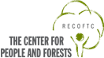 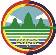 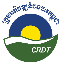 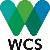 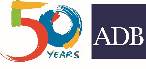 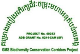 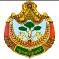 ព័ត៌មានសម្រាប់វគ្គបណ្តុះបណ្តាល ស្តីពីការសរសេរផែនការគ្រប់គ្រង និងផែនការជំនួញខ្នាតតូច​សហគមន៍តំបន់ការពារធម្មជាតិ ខេត្ត​ព្រះវិហ៊ាថ្ងៃទី១៨ ដល់ ថ្ងៃទី ២២ ខែ មិនា ឆ្នាំ ២០១៩សេចក្តីផ្តើម​​​ 	គម្រោងរបៀងជីវៈចម្រុះមហាអនុតំបន់ទន្លេមេគង្គផ្តោតលើការកសាងសមត្ថភាពសម្រាប់បន្សាំផ្អែកលើប្រព័ន្ធ អេកូឡូស៊ីនៅក្នុងអនុគ្រោងផ្ទៃរងទឹកភ្លៀងអូរប៉រ បានកំពុងគំាំទ្រសកម្មភាពរៀបចំសហគមន៍តំបន់ការពារធម្មជាតិ រៀបចំផែនការគ្រប់គ្រង និងផែនការជំនួញសម្រាប់សហគមន៍តំបន់ការពារធម្មជាតិស្រែព្រះ ស្ថិតនៅ ឃុំស្រែព្រះ ស្រុកកែវសីម៉ា ខេត្តមណ្ឌលគីរី ។ ដើម្បីគាំទ្រដល់ក្រុមអ្នកសម្របសម្រួលក្នុងការអនុវត្ត សកម្មភាព គម្រោងមានផែនការធ្វើការបណ្តុះបណ្តាលមួយចំនួនដល់ក្រុមអ្នកសម្របសម្រួលនូវជំនាញមួយចំនួនរួមមាន និតិវិធីក្នុងការបង្កើតសហគមន៍តបន់ការពារធម្មជាតិ ផែនការគ្រប់គ្រងសហគមន៍តំបន់ការពារធម្មជាតិ និងផែនការជំនួញខ្នាតតូច ស្របតាមគោលការណ៍ណែនាំស្តីពីការរៀបចំសហគមន៍តំបន់ការពារធម្មជាតិរបស់ក្រសួងបរិស្ថាន។ ​	នៅខែមិថុនា២០១៨ គម្រោងបានធ្វើការបណ្តុះបណ្តាល ពីជំនាញសម្របសម្រួលក្នុងការរៀបចំសហគមន៍តំបន់ការពារធម្មជាតិ និងបានគាំទ្របច្ចេកទេសនៅមូលដ្ឋានឈានទៅដល់ការប្រមូលការគាំទ្រ កំណត់ព្រំប្រទល់សំរាប់បង្កើតសហគមន៍តំបន់ការពារធម្មជាតិ។ ​	បន្ទាប់មក នៅខែតុលា ឆ្នាំ២០១៨ គម្រោងបានធ្វើការបណ្តុះបណ្តាលស្តីពី ការរៀបចំផែនការគ្រប់គ្រងសហគមន៍តំបន់ការពារធម្មជាតិ  និងការប៉ាន់ប្រមាណធនធានព្រៃដោយមានការចូលរួម ដែលអាចឲ្យសិក្ខាកាមមានលទ្ធភាព ប្រមូលព័ត៌មានចាំបាច់សម្រាប់ការសរសេរផែនការគ្រប់គ្រង និងផែនការជំនួញខ្នាតតូចសម្រាប់សហគមន៍ តំបនការពារធម្មជាតិស្រែព្រះ។ ​	ព័ត៌មានចាំបាច់ទាំងនេះត្រូវបានប្រមូលដោយគណៈកម្មការសហគមន៍តំបន់ការធម្មជាតិ ដោយមានការគាំទ្រពីគម្រោង ។ ដើម្បីឲ្យគណៈកម្មការសហគមន៍តំបន់ការពារធម្មជាតិស្រែព្រះ និងមន្រ្តីដៃគូមានលទ្ធភាពវិភាគព័ត៌មានដែលប្រមូលបាន និងសរសេរផែនការគ្រប់គ្រង និងផែនការជំនួញខ្នាតតូចសម្រាប់ សហគមន៍ តំបន់ការពារធម្មជាតិស្រែព្រះបាន គម្រោងនឹងរៀបចំវគ្គបណ្តុះបណ្តាលស្តីពីការសរសរផែនការគ្រប់គ្រង និងផែនការជំនួញខ្នាតតូច សហគមន៍តំបន់ការពារធម្មជាតិ ដល់មន្ត្រីដែនជម្រកសត្វព្រៃ មន្ត្រីមន្ទីរបរិស្ថាន  និងមន្ត្រីរបស់អង្គការដៃគូ WCS, CRDT ចាប់ពី ថ្ងៃទី ១៨ ដល់ ថ្ងៃទី ២២ ខែ មិនា ឆ្នាំ២០១៩។ ​	វគ្គបណ្តុះបណ្តាលនេះរៀបចំឡើងដោយមានទាំងការរៀនទ្រឹស្តី និងអនុវត្តផ្ទាល់នៅសហគមន៍ដើម្បីឱ្យសិក្ខាកាមមានលទ្ធភាពក្នុងការគាំទ្រដល់គណៈកម្មាការ និងសមាជិកសហគមន៍ សរសេរផែនការគ្រប់គ្រងសហគមន៍តំបន់ការពារធម្មជាតិស្រែព្រះឲ្យមានប្រសិទ្ធភាព។​គោលបំណង ​	ក្រោយពីបញ្ចប់វគ្គបណ្តុះបណ្តាលនេះសិក្ខាកាមនឹងអាច៖ យល់ដឹង​ និងវិភាគ៖ ទិន្នន័យសារពើភ័ណ្ឌព្រៃសហគមន៍ និងការប៉ាន់ប្រមាណតម្រូវការ   ប្រើផលនិងអនុផលព្រៃឈើនៅក្នុងសហគមន៍តំបន់ការពារធម្មជាតិស្រែព្រះសម្របសម្រួលដំណើរការរៀបចំ និងសរសេរផែនការគ្រប់គ្រង និងផែនការជំនួញខ្នាតតូចសម្រាប់សហគមន៍តំបន់ការពារធម្មជាតិស្រែព្រះវិភាគខ្សែចង្វាក់តំលៃ (Value Chain Analysis)​​ និងសរសេរផែនការជំនួញខ្នាតតូចសម្រាប់ជំនួញឫស្សី នៅសហគមន៍តំបន់ការពារធម្មជាតិស្រែព្រះ។វិធីសាស្រ្តវិធីសាស្រ្តដែលប្រើប្រាស់ក្នុងវគ្គនេះមាន៖ ការបង្ហាញពីទ្រឹស្ដី ការបំផុសគំនិត ការពិភាក្សាតាមក្រុម ការពិភាក្សាក្រុមធំ ការធ្វើបង្ហាញ ការឆ្លុះបញ្ចាំង និងផ្តល់មតិកែលំអ ល្បែងថាមពល និងការចុះមូលដ្ឋាន។ ប្រធានបទ​	ប្រធានបទសម្រាប់វគ្គបណ្តុះបណ្តាលស្តីពីការសរសេរផែនការសហគមន៍តំន់ការពារធម្មជាតិរួមមាន៖ការពិនិត្យឡើងវិញនូវដំណើរនិងព័ត៌មានសម្រាប់ការរៀបចំផែនការគ្រប់គ្រងសហគមន៍   តំបន់ការពារធម្មជាតិការវិភាគទិន្នន័យសម្រាប់រៀបចំផែនការគ្រប់គ្រងសហគមន៍តំបន់ការពារធម្មជាតិកិច្ចសម្របសម្រួលរៀបចំសេចក្តីព្រាងផែនការគ្រប់គ្រងសហគមន៍តំបន់ការពារធម្មជាតិការចុះអនុវត្តន៍ផ្ទាល់លើការរៀបចំសេចក្តីព្រាងផែនការគ្រប់គ្រងសហគមន៍តំបន់ការពារធម្មជាតិការសរសេរផែនការគ្រប់គ្រងសហគមន៍តំបន់ការពារធម្មជាតិកិច្ចសម្របសម្រួលពិគ្រោះយោបល់សេចក្តីព្រាងផែនការគ្រប់គ្រងសហគមន៍តំបន់ការពារធម្មជាតិ ជាមួយអ្នកពាក់ព័ន្ធការកែសម្រួល និងសុំការទទួលស្គាល់លើផែនការគ្រប់គ្រងសហគមន៍តំបន់ការពារធម្មជាតិការវិភាគខ្សែចង្វាក់តំលៃ (Value Chain Analysis) ស​ម្រាប់ធនធានឫស្សីការបញ្ជ្រាបផែនការជំនួញខ្នាតតូចឬស្សីក្នុងដំណើរការសរសេរផែនការគ្រប់គ្រងសហគមន៍តំបន់ការពារធម្មជាតិពេលវាលនិងទីកន្លែង​	វគ្គបណ្តុះបណ្តាលនេះនឹងរៀបចំឡើងពី ថ្ងៃទី១៨ ដល់ ថ្ងែទី ២២ ខែមិនា ឆ្នាំ២០១៩ នៅ......................................................... ខេត្តព្រះវិហ៊ា។ កម្មវិធីវគ្គបណ្តុះបណ្តាលពេលេវលាប្រធានបទគោលបំណង៖ ក្រោយពីបញ្ចប់មេរៀននេះ​​សិក្ខាកាមនឹងវិធីសាស្រ្តអ្នកសម្របសម្រួលថ្ងៃទី​១ ៖ ១៨​ មីនា​ ២០១៩ថ្ងៃទី​១ ៖ ១៨​ មីនា​ ២០១៩ថ្ងៃទី​១ ៖ ១៨​ មីនា​ ២០១៩ថ្ងៃទី​១ ៖ ១៨​ មីនា​ ២០១៩ថ្ងៃទី​១ ៖ ១៨​ មីនា​ ២០១៩០៨.០០ - ០៨.៣០០៨.៣០ - ០៩.០០០៩.០០ - ០៩.៣០០៩.៣០ - ១០.០០    ចុះឈ្មោះសិក្ខាកាមការណែនាំខ្លួនការរំពឹងទុក ការណែនាំពីគោលបំណងនិងកម្មវិធីវគ្គបណ្តុះបណ្តាលការៀបចំក្រុម និងការទទួលខុសត្រូវស្វែងយល់ពី ចំណេះដឹង និងជំនាញដែលសិក្ខកាម ចង់បានពីវគ្គបណ្តុះបណ្តាលនេះពន្យល់ពីហេតុផល គោលបំណង និងកម្មវិធីនៃវគ្គ បំផុសគំនិតពិភាក្សាដៃគូបទបង្ហាញលោកស្រី អ៊ុច លក្សស្មី និង​លោក ទេព ថាវរិន្ទ១០.០០ - ១០.១៥សំរាកអាហារសម្រន់មេរៀនទី១ ៖ ការពិនិត្យឡើងវិញនូវដំណើរការនិងព័ត៌មានសម្រាប់ការរៀបចំផែនការគ្រប់គ្រងសហគមន៍តំបន់ការពារធម្មជាតិមេរៀនទី១ ៖ ការពិនិត្យឡើងវិញនូវដំណើរការនិងព័ត៌មានសម្រាប់ការរៀបចំផែនការគ្រប់គ្រងសហគមន៍តំបន់ការពារធម្មជាតិមេរៀនទី១ ៖ ការពិនិត្យឡើងវិញនូវដំណើរការនិងព័ត៌មានសម្រាប់ការរៀបចំផែនការគ្រប់គ្រងសហគមន៍តំបន់ការពារធម្មជាតិមេរៀនទី១ ៖ ការពិនិត្យឡើងវិញនូវដំណើរការនិងព័ត៌មានសម្រាប់ការរៀបចំផែនការគ្រប់គ្រងសហគមន៍តំបន់ការពារធម្មជាតិមេរៀនទី១ ៖ ការពិនិត្យឡើងវិញនូវដំណើរការនិងព័ត៌មានសម្រាប់ការរៀបចំផែនការគ្រប់គ្រងសហគមន៍តំបន់ការពារធម្មជាតិ១០.១៥ - ១១.៣០ដំណើរការនិងព័ត៌មានសម្រាប់ការរៀបចំផែនការគ្រប់គ្រង  សហគមន៍តំបន់ការពារធម្មជាតិពិភាក្សា និងរំលឹកឡើងវិញពីដំណើរការនៃជំហាននីមួយៗក្នុងការរៀបចំផែនការគ្រប់គ្រងសហគមន៍តំបន់ការពារធម្មជាតិពិនិត្យលើព័ត៌មានដែលប្រមូលបានសម្រាប់រៀបចំផែនការគ្រប់គ្រងសហគមន៍តំបន់ការពារធម្មជាតិពិភាក្សាក្រុមលោកស្រី អ៊ុច លក្សស្មី១១.៣០ - ១៣.៣០សម្រាកអាហារថ្ងៃត្រង់មេរៀនទី២ ៖ ការវិភាគទិន្នន័យសម្រាប់រៀបចំផែនការគ្រប់គ្រងសហគមន៍តំបន់ការពារធម្មជាតិ​មេរៀនទី២ ៖ ការវិភាគទិន្នន័យសម្រាប់រៀបចំផែនការគ្រប់គ្រងសហគមន៍តំបន់ការពារធម្មជាតិ​មេរៀនទី២ ៖ ការវិភាគទិន្នន័យសម្រាប់រៀបចំផែនការគ្រប់គ្រងសហគមន៍តំបន់ការពារធម្មជាតិ​មេរៀនទី២ ៖ ការវិភាគទិន្នន័យសម្រាប់រៀបចំផែនការគ្រប់គ្រងសហគមន៍តំបន់ការពារធម្មជាតិ​មេរៀនទី២ ៖ ការវិភាគទិន្នន័យសម្រាប់រៀបចំផែនការគ្រប់គ្រងសហគមន៍តំបន់ការពារធម្មជាតិ​១៣.៣០ - ១៥.០០ពិនិត្យមើលទិន្នន័យសហគមន៍តំបន់ការពារធម្មជាតិ (ការបែងចែកតំបន់ ការវិភាគលើទិន្នន័យសារពើភណ្ឌ័ព្រៃសហគមន៍)រៀបចំ និងវិភាគ ព័ត៌មាន/ទិន្នន័យ សារពើភ័ណ្ឌព្រៃសហគមន៍ ដែលប្រមូលបាន ពន្យល់ បកស្រាយ និងបង្ហាញ ទិន្នន័យសារពើភ័ណ្ឌព្រៃសហគមន៍ពិភាក្សាក្រុមតាមខេត្តគោលដៅនីមួយៗលោក គឹម សារិន១៥.០០ - ១៥.១៥សំរាកអាហារសម្រ៉ន់១៥.១៥ - ១៦.៣០ពិនិត្យមើលទិន្នន័យសហគមន៍តំបន់ការពារធម្មជាតិ (វិភាគលទ្ធផលទិន្នន័យតម្រូវការប្រើប្រាស់ផល អនុផលព្រៃឈើរបស់សហគមន៍)វិភាគរកបរិមាណប្រើប្រាស់ផល អនុផលព្រៃឈើនៅក្នុងសហគមន៍អាចពន្យល់ បងកស្រាយ និងបង្ហាញ ទិន្នន័យនៃការប្រើប្រាស់ផល អនុផលព្រៃឈើ របស់សមាជិកសហគមន៍តំបន់ការពារធម្មជាតិពិភាក្សាក្រុម តាមខេត្តគោលដៅនីមួយៗលោក គឹម សារិន១៦.៣០ - ១៧.០០ឆ្លុះបញ្ចាំង និងវាយតំលៃប្រចាំថ្ងៃបង្កើននូវចំណេះដឹងក្នុងចំណោមសិក្ខាកាម និងធ្វើឲ្យមានការចូលរួមបន្ថែមក្នុងការ ឆ្លុះបញ្ចាំងនូវមេរៀនដែលបានរៀននិងដំណើរការនៃការរៀនសូត្រផ្តល់មតិកែលំអ របស់សិក្ខាកាមលោកស្រី អ៊ុច លក្សស្មីថ្ងៃទី​២ ៖ ១៩​ មីនា​ ២០១៩ថ្ងៃទី​២ ៖ ១៩​ មីនា​ ២០១៩ថ្ងៃទី​២ ៖ ១៩​ មីនា​ ២០១៩ថ្ងៃទី​២ ៖ ១៩​ មីនា​ ២០១៩ថ្ងៃទី​២ ៖ ១៩​ មីនា​ ២០១៩០៨.០០ - ០៨.៣០រំលឹកមេរៀនថ្ងៃទី១ និងណែនាំកម្មវិធីថ្ងៃទី២ពិនិត្យឡើងវិញ និងរំលឹកនូវអី្វដែលបានរៀនពីថ្ងៃមុន និងភ្ជាប់នូវអ្វីដែលនឹងរៀននូវថ្ងៃបន្ទាប់សំណួរចំឡើយលោក​ ទេព្យ ថាវរិន្ធមេរៀនទី៣ ៖ កិច្ចសម្របសម្រួលរៀបចំសេចក្តីព្រាងផែនការគ្រប់គ្រងសហគមន៍តំបន់ការពារធម្មជាតិមេរៀនទី៣ ៖ កិច្ចសម្របសម្រួលរៀបចំសេចក្តីព្រាងផែនការគ្រប់គ្រងសហគមន៍តំបន់ការពារធម្មជាតិមេរៀនទី៣ ៖ កិច្ចសម្របសម្រួលរៀបចំសេចក្តីព្រាងផែនការគ្រប់គ្រងសហគមន៍តំបន់ការពារធម្មជាតិមេរៀនទី៣ ៖ កិច្ចសម្របសម្រួលរៀបចំសេចក្តីព្រាងផែនការគ្រប់គ្រងសហគមន៍តំបន់ការពារធម្មជាតិមេរៀនទី៣ ៖ កិច្ចសម្របសម្រួលរៀបចំសេចក្តីព្រាងផែនការគ្រប់គ្រងសហគមន៍តំបន់ការពារធម្មជាតិ០៨.៣០ - ១០.០០កិច្ចសម្របសម្រួលរៀបចំសេចក្តីព្រាងផែនការគ្រប់គ្រងសហគមន៍តំបន់ការពារធម្មជាតិកំណត់បានពីដំណើរការនៃកិច្ចពិភាក្សារៀបចំសេចក្តីព្រៀងផែនការគ្រប់គ្រងសហគមន៍តំបន់ការពារធម្មជាតិកំណត់បានពីរបៀបនៃការសម្របសម្រួលរៀបចំសេចក្តីព្រៀងផែនការគ្រប់គ្រងសហគមន៍តំបន់ការពារធម្មជាតិកំណត់បានពីធាតុសំខាន់ៗនៅក្នុងផែនការគ្រប់គ្រងសហគមន៍តំបន់ការពារធម្មជាតិពិភាក្សាក្រុមធំ និងការធ្វើបង្ហាញលោក គឹម សារិន១០.០០ - ១០.១៥សំរាកអាហារសម្រន់១០.១៥ - ១១.៣០កិច្ចសម្របសម្រួលពិគ្រោះយោបល់សេចក្តីព្រាងផែនការគ្រប់គ្រងសហគមន៍តំបន់ការពារធម្មជាតិ ជាមួយសមាជិកសហគមន៍កំណត់បានពីដំណើរការសម្របសម្រួលក្នុងកិច្ចពិគ្រោះយោបល់លើ សេចក្តី ព្រៀងផែនការគ្រប់គ្រងសហគមន៍តំបន់ការពារធម្មជាតិកំណត់បានពីភាពខុសគ្នា រវាងការរៀបចំសេចក្តីព្រៀង និងការពិគ្រោះយោបល់ សេចក្តី​ព្រៀងផែនការគ្រប់គ្រងសហគមន៍តំបន់ការពារធម្មជាតិកំណត់បានពី ធាតុចូលដ៏សំខាន់ របស់សមាជិកទៅក្នុងផែនការគ្រប់គ្រង សហគមន៍តំបន់​ការពារ​ធម្មជាតិពិភាក្សាក្រុមធំ និងការធ្វើបង្ហាញលោក គឹម សារិន១១.៣០ - ១៣.៣០សំរាកអាហារថ្ងៃត្រង់មេរៀនទី៤៖ ការសរសេរផែនការគ្រប់គ្រងសហគមន៍តំបន់ការពារធម្មជាតិមេរៀនទី៤៖ ការសរសេរផែនការគ្រប់គ្រងសហគមន៍តំបន់ការពារធម្មជាតិមេរៀនទី៤៖ ការសរសេរផែនការគ្រប់គ្រងសហគមន៍តំបន់ការពារធម្មជាតិមេរៀនទី៤៖ ការសរសេរផែនការគ្រប់គ្រងសហគមន៍តំបន់ការពារធម្មជាតិមេរៀនទី៤៖ ការសរសេរផែនការគ្រប់គ្រងសហគមន៍តំបន់ការពារធម្មជាតិ១៣.៣០ - ១៥.០០ការសរសេផែនការគ្រប់គ្រងសហគមន៍តំបន់ការពារធម្មជាតិកំណត់បានពីទម្រង់/មាតិកានៃផែនការគ្រប់គ្រងសហគមន៍តំបន់ការពារធម្មជាតិកំណត់បានពីរបៀបក្នុងការសរសេរផែនការគ្រប់​គ្រង​​សហគមន៍តំបន់ការពារ ធម្មជាតិបទបង្ហាញពិភាក្សាតាមក្រុមលោក គឹម សារិន១៥.០០ - ១៥.១៥សំរាកអាហារសម្រ៉ន់១៥.១៥ - ១៦.៣០ការរៀបចំចុះមូលដ្ឋានរៀបចំ និងពិភាក្សាលើការងារនានាសម្រាប់ចុះអនុវត្តជាក់ស្តែង សមាសភាគក្រុម ឩបករណ៍នានា សម្ភារៈ ទម្រង់ និងតម្រូវការចាំបាច់នានាការងារជាក្រុមលោកស្រី អ៊ុច លក្សស្មី និង​លោក ទេព ថាវរិន្ទ១៦.៣០ - ១៧.០០ឆ្លុះបញ្ចាំង និងវាយតំលៃប្រចាំថ្ងៃបង្កើននូវចំណេះដឹងក្នុងចំណោមសិក្ខាកាម និងធ្វើឲ្យមានការចូលរួមបន្ថែមក្នុងការ ឆ្លុះបញ្ចាំងនូវមេរៀនដែលបានរៀន និងដំណើរការនៃការរៀនសូត្រលោកស្រី អ៊ុច លក្សស្មី និង​លោក ទេព ថាវរិន្ទថ្ងៃទី​៣ ៖ ២០​​ មីនា​ ២០១៩ថ្ងៃទី​៣ ៖ ២០​​ មីនា​ ២០១៩ថ្ងៃទី​៣ ៖ ២០​​ មីនា​ ២០១៩ថ្ងៃទី​៣ ៖ ២០​​ មីនា​ ២០១៩ថ្ងៃទី​៣ ៖ ២០​​ មីនា​ ២០១៩មេរៀនទី៥ ៖ ការចុះអនុវត្តន៍ផ្ទាល់លើការរៀបចំសេចក្តីព្រាងផែនការគ្រប់គ្រងសហគមន៍តំបន់ការពារធម្មជាតិមេរៀនទី៥ ៖ ការចុះអនុវត្តន៍ផ្ទាល់លើការរៀបចំសេចក្តីព្រាងផែនការគ្រប់គ្រងសហគមន៍តំបន់ការពារធម្មជាតិមេរៀនទី៥ ៖ ការចុះអនុវត្តន៍ផ្ទាល់លើការរៀបចំសេចក្តីព្រាងផែនការគ្រប់គ្រងសហគមន៍តំបន់ការពារធម្មជាតិមេរៀនទី៥ ៖ ការចុះអនុវត្តន៍ផ្ទាល់លើការរៀបចំសេចក្តីព្រាងផែនការគ្រប់គ្រងសហគមន៍តំបន់ការពារធម្មជាតិមេរៀនទី៥ ៖ ការចុះអនុវត្តន៍ផ្ទាល់លើការរៀបចំសេចក្តីព្រាងផែនការគ្រប់គ្រងសហគមន៍តំបន់ការពារធម្មជាតិ០៧.០០ - ០៩.០០ការធ្វើដំណើរទៅសហគមន៍តំបន់ការពារធម្មជាតិ (តំបន់គោលដៅគម្រោង)លោកស្រី អ៊ុច លក្សស្មី និង​លោក ទេព ថាវរិន្ទ០៩.០០ - ១៥.៣០ការចុះអនុវត្តផ្ទាល់លើការរៀបចំសេចក្តីព្រាង ផែនការគ្រប់គ្រងសហគមន៍តំបន់ការពារធម្មជាតិអនុវត្តសម្របសម្រួលផ្ទាល់នូវដំណើររៀបចំផែនការគ្រប់គ្រងនៅមូលដ្ឋាន អនុវត្តន៍ជាក់ស្តែងនៅសហគមន៍លោក គឹម សារិន១៥.៣០ - ១៧.០០ការធ្វើដំណើរត្រលប់វិញថ្ងៃទី​៤ ៖ ២១ មីនា ២០១៩ថ្ងៃទី​៤ ៖ ២១ មីនា ២០១៩ថ្ងៃទី​៤ ៖ ២១ មីនា ២០១៩ថ្ងៃទី​៤ ៖ ២១ មីនា ២០១៩ថ្ងៃទី​៤ ៖ ២១ មីនា ២០១៩០៨.០០ - ១០.០០ឆ្លុះបញ្ចាំងពីលទ្ធផល មេរៀន និងបទពិសោធន៍ ដែលទទួលបានពីការចុះមូលដ្ឋានទាញយកនូវមេរៀនសំខាន់ៗពីការអនុវត្តជាក់ស្តែងនៅសហគមន៍ ដើម្បីសម្របសម្រួលដំណើរការរៀបចំផែនការគ្រប់គ្រង        សហគមន៍តំបន់ការពារធម្មជាតិពិភាក្សាពេញអង្គលោក គឹម សារិន១០.០០ - ១០.១៥សម្រាកអាហារសំរ៉ន់មេរៀនទី៦ ៖ កិច្ចសម្របសម្រួលពិគ្រោះយោបល់សេចក្តីព្រាងផែនការគ្រប់គ្រងសហគមន៍តំបន់ការពារធម្មជាតិជាមួយអ្នកពាក់ព័ន្ធមេរៀនទី៦ ៖ កិច្ចសម្របសម្រួលពិគ្រោះយោបល់សេចក្តីព្រាងផែនការគ្រប់គ្រងសហគមន៍តំបន់ការពារធម្មជាតិជាមួយអ្នកពាក់ព័ន្ធមេរៀនទី៦ ៖ កិច្ចសម្របសម្រួលពិគ្រោះយោបល់សេចក្តីព្រាងផែនការគ្រប់គ្រងសហគមន៍តំបន់ការពារធម្មជាតិជាមួយអ្នកពាក់ព័ន្ធមេរៀនទី៦ ៖ កិច្ចសម្របសម្រួលពិគ្រោះយោបល់សេចក្តីព្រាងផែនការគ្រប់គ្រងសហគមន៍តំបន់ការពារធម្មជាតិជាមួយអ្នកពាក់ព័ន្ធមេរៀនទី៦ ៖ កិច្ចសម្របសម្រួលពិគ្រោះយោបល់សេចក្តីព្រាងផែនការគ្រប់គ្រងសហគមន៍តំបន់ការពារធម្មជាតិជាមួយអ្នកពាក់ព័ន្ធ១០.១៥ - ១១.៣០កិច្ចសម្របសម្រួលពិគ្រោះយោបល់សេចក្តីព្រាងផែនការគ្រប់គ្រងសហគមន៍តំបន់ការពារធម្មជាតិជាមួយអ្នកពាក់ពន្ធ័កំណត់បានពីដំណើរការសម្របសម្រួលក្នុងកិច្ចពិគ្រោះយោបល់លើសេចក្តីព្រៀងផែនការគ្រប់គ្រងសហគមន៍តំបន់ការពារធម្មជាតិកំណត់បានពីភាពខុសគ្នារវាងការពិគ្រោះយោបល់ជាមួយសមាជិកសហគមន៍ និងការ​ពិគ្រោះ​យោបល់ជាមួយអ្នកពាក់ព័ន្ធ កំណត់បានពី ធាតុចូលសំខាន់របស់អ្នកពាក់ព័ន្ធ ទៅក្នុងផែនការគ្រប់គ្រង សហគមន៍តំបន់​ការពារធម្មជាតិបទបង្ហាញពិភាក្សាតាមក្រុមលោក គឹម សារិន១១.៣០ - ១៣.៣០សំរាកអាហាថ្ងៃត្រង់១៣.៣០ - ១៥.០០ ការកែរសម្រួល និងសុំការទទួលស្គាល់លើផែនការគ្រប់គ្រងសហគមន៍តំបន់ការពារធម្មជាតិកំណត់បានពី កិច្ចការត្រូវរៀបចំ និងដំណើរការ សំការទទួលស្គាល់លើផែនការ​គ្រប់គ្រង​សហគមន៍តំបន់ការពារធម្មជាតិបទបង្ហាញពិភាក្សាតាមក្រុមលោក គឹម សារិនមេរៀនទី៧៖ ការកែសម្រួល និងសុំការទទួលស្គាល់លើផែនការគ្រប់គ្រងសហគមន៍តំបន់ការពារធម្មជាតិមេរៀនទី៧៖ ការកែសម្រួល និងសុំការទទួលស្គាល់លើផែនការគ្រប់គ្រងសហគមន៍តំបន់ការពារធម្មជាតិមេរៀនទី៧៖ ការកែសម្រួល និងសុំការទទួលស្គាល់លើផែនការគ្រប់គ្រងសហគមន៍តំបន់ការពារធម្មជាតិមេរៀនទី៧៖ ការកែសម្រួល និងសុំការទទួលស្គាល់លើផែនការគ្រប់គ្រងសហគមន៍តំបន់ការពារធម្មជាតិមេរៀនទី៧៖ ការកែសម្រួល និងសុំការទទួលស្គាល់លើផែនការគ្រប់គ្រងសហគមន៍តំបន់ការពារធម្មជាតិ១៥.០០ - ១៥.១៥សំរាកអាហារសំរន់១៥.១៥ - ១៦.៣០ផែនការសកម្មភាពសម្រាប់​បង្រៀន​​​និងណែនាំដល់       ​គណកម្មការអំពី​ការ​ចូលរួមប៉ាន់​ប្រមាណ​ធន​ធានការធ្វើ​សារពើភ័ណ្ឌព្រៃឈើរៀបចំផែនការសកម្មភាពសម្រាប់ការអនុវត្តបន្តបទឩទ្ទេសនាម ពិភាក្សា និងការងារ​ក្រុមលោក គឹម សារិន១៦.៣០ - ១៧.០០សរុបលទ្ធផល និងវាយតំលៃវគ្គបណ្តុះបណ្តាលពិនិត្យឡើងវិញពីមេរៀនដែលបានរៀនក្នុងដំណើរការវគ្គបញ្ជាក់ពីចំណុចដែលមិនទាន់ច្បាស់ កម្រងសំណួរលោក ទេព ថាវរិន្ទថ្ងៃទី៥ ៖ ២២ មីនា​ ២០១៩ថ្ងៃទី៥ ៖ ២២ មីនា​ ២០១៩ថ្ងៃទី៥ ៖ ២២ មីនា​ ២០១៩ថ្ងៃទី៥ ៖ ២២ មីនា​ ២០១៩ថ្ងៃទី៥ ៖ ២២ មីនា​ ២០១៩មេរៀនទី៨ ៖ ការវិភាគខ្សែចង្វាក់តំលៃ (Value Chain Analysis) ស​ម្រាប់ធនធានឫស្សីមេរៀនទី៨ ៖ ការវិភាគខ្សែចង្វាក់តំលៃ (Value Chain Analysis) ស​ម្រាប់ធនធានឫស្សីមេរៀនទី៨ ៖ ការវិភាគខ្សែចង្វាក់តំលៃ (Value Chain Analysis) ស​ម្រាប់ធនធានឫស្សីមេរៀនទី៨ ៖ ការវិភាគខ្សែចង្វាក់តំលៃ (Value Chain Analysis) ស​ម្រាប់ធនធានឫស្សីមេរៀនទី៨ ៖ ការវិភាគខ្សែចង្វាក់តំលៃ (Value Chain Analysis) ស​ម្រាប់ធនធានឫស្សី០៨.០០ - ០៨.៣០រមលឹកមេរៀន​លោក ទេព ថាវរិន្ទ០៨.៣០ - ០៩.៣០បរិយាកាសជំនួញនិង​ទិដ្ឋភាពទាំង​៥នៃការកសាងសហគ្រាសដឹងអំពីកត្តាដែលមានឥទ្ធិពលទៅ​លើមុខជំនួញណា​មួយជាទូទៅបទឩទ្ទេសនាម ពិភាក្សា និងការងារ​ក្រុមលោក ឈ្នាង គីរីវុធ០៩.៣០ - ០៩.៤៥សំរាកអាហាសំរន់០៩.៤៥ - ១០.៣០ការវិភាគ​ខ្សែសង្វាក់ផលិតកម្មនិយមន័យនិងលក្ខណៈជាមូលដ្ឋាននៃខ្សែ​សង្វាក់ផលិតកម្មអ្វីទៅជាការការវិភាគខ្សែសង្វាក់​ផលិតកម្ម?ហេតុអ្វីត្រូវការវិភាគខ្សែសង្វាក់ផលិតកម្ម?ឧទាហរណ៍ខ្លះអំពីការវិភាគខ្សែសង្វាក់​ផលិតកម្មនៃផលិតផលមួយចំនួននៅ​កម្ពុជាលោក ឈ្នាង គីរីវុធមេរៀនទី​៩៖ ការបញ្ជ្រាបផែនការជំនួញខ្នាតតូចឬស្សីក្នុងដំណើរការសរសេរផែនការគ្រប់គ្រងសហគមន៍តំបន់ការពារធម្មជាតិមេរៀនទី​៩៖ ការបញ្ជ្រាបផែនការជំនួញខ្នាតតូចឬស្សីក្នុងដំណើរការសរសេរផែនការគ្រប់គ្រងសហគមន៍តំបន់ការពារធម្មជាតិមេរៀនទី​៩៖ ការបញ្ជ្រាបផែនការជំនួញខ្នាតតូចឬស្សីក្នុងដំណើរការសរសេរផែនការគ្រប់គ្រងសហគមន៍តំបន់ការពារធម្មជាតិមេរៀនទី​៩៖ ការបញ្ជ្រាបផែនការជំនួញខ្នាតតូចឬស្សីក្នុងដំណើរការសរសេរផែនការគ្រប់គ្រងសហគមន៍តំបន់ការពារធម្មជាតិមេរៀនទី​៩៖ ការបញ្ជ្រាបផែនការជំនួញខ្នាតតូចឬស្សីក្នុងដំណើរការសរសេរផែនការគ្រប់គ្រងសហគមន៍តំបន់ការពារធម្មជាតិ១០.៣០ - ១១.៣០ទិន្នន័យដែលប្រមូលបានសំរាប់ធ្វើផែនការជំនួញខ្នាតតូចឬស្សីកំណត់បានទិន្នន័យធនធានដែលមានក្នុងសហគមន៍កំណត់បានទិន្នន័យតម្រូវការជំនាញ​សហគមន៍ដើម្បីអនុវត្តជំនួញទិន្នន័យ និងព៌តមានពីទីផ្សារព៌តមានពីការគាំទ្រផ្លូវច្បាប់លើផែនការជំនួញបទបង្ហាញពិភាក្សាជារួមលោក ឈ្នាង គីរីវុធ១១.៣០ - ១៣.៣០សំរាកអាហាថ្ងៃត្រង១៣.៣០ - ១៥.៣០ទំម្រង់សំរាប់សរសេរផែនការជំនួញសហគមន៍តំបន់ការធម្មជាតិ​យល់ដឹងពីធាតុសំខាន់ៗនៃមាតិការផែនការជំនួញសហគមន៍ដាក់បញ្ចូលទិន្នន័យព៌តមានទៅតាមមាតិការដែលបានកំណត់បទបង្ហាញពិភាក្សាតាមក្រុមបង្ហាញតាមក្រុមពិភាក្សាលោក ឈ្នាង គីរីវុធ១៥.៣០ - ១៥.៤៥សំរាកអាហាសំរន់១៥.៤៥ - ១៦.៣០ពិភាក្សា​ពីផែនការសំរាប់សរសេផែនការគ្រប់គ្រងកំណត់បានសកម្មភាពការងារសំរាប់រៀបចំធ្វើផែនការគ្រប់គ្រង និងផែនការជំនួញសហគមន៍តំបន់ការងារធម្មជាតិការងារបន្តរបស់គម្រោងពិភាក្សានឹិងបង្ហាញជារួមលោក ឈ្នាង គីរីវុធ១៦.៣០ - ១៦.៤៥វាយតម្លៃប្រចាំវគ្គឲ្យសិក្ខាកាមវាយតម្លៃប្រចាំថ្ងៃសិក្ខាកាមវាតម្លៃតាមទម្រងដែលចែកជូនលោកស្រី អ៊ុច លក្សស្មី និង​លោក ទេព ថាវរិន្ទ១៦.៤៥ - ១៧.០០សរុបលទ្ធលវគ្គបណ្តុះបណ្តាលលោកស្រី អ៊ុច លក្សស្មី 